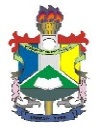 UNIVERSIDADE FEDERAL DO AMAPÁPRÓ-REITORIA DE GESTÃO DE PESSOASCOMISSÃO INTERNA DE SUPERVISÃOESCALA DE ATENDIMENTO EM TURNOS ININTERRUPTOS (COM BASE NA RESOLUÇÃO N° 015/2017-CONSU, DISPONÍVEL EM www2.unifap.br/cis)FUNCIONAMENTO: 8:00 às 20:00DIRETORA: MARIA DO SOCORRO BARBOSA VIEIRA MONTEIROTELEFONES ÚTEIS:DEFIN: 3312-1717/1716 CIS: 4009-2665OUVIDORIA: 3312-1795 / 1711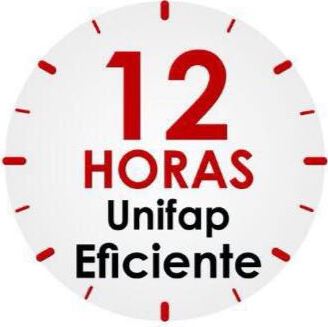 TURNOSTURNOSSERVIDORES ESCALADOS08:0014:00ALDILENE MARIA SAMPAIO08:0014:00ALEXANDRE VIANA RIBEIRO08:0014:00ARTUR BENJAMIM DOS SANTOS08:0014:00FRANKLIN AUGUSTO AMARAL DE MENDONÇA08:0014:00MARIA IZETH BRAGA BELTRÃO08:0014:00OSMAR ALMEIDA DA SILVA14:0020:00PATRICIA CRISTINA SOUZA CUNHA14:0020:00VLAMIR LUIZ DE JESUS MOREIRA14:0020:00LUCINEIDE ARAÚJO DE CARVALHO